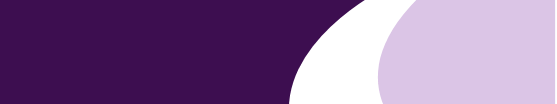 Projekt „Üks päev ettevõtjana“
MESSIKOOLITUS
21.november 2017Koht: Jõhvi Vene PõhikoolKoolitaja: Kristi Markov
10.00-10.45: Tutvumine, meeskondade liftikõned10.45-11.10: Rühmatöö: messi iseloomustused11.10-11.45: Töövihiku täitmine ja ettevalmistus messiks11.45-12.00: Messistendi ülesande ettevalmistamine12.00-12.30 Lõunapaus12.30-14.50: Stendide valmistamine13.00-14.30: Stendi analüüs14.30-15.00: Kokkuvõtted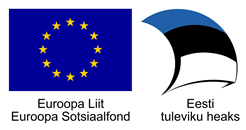 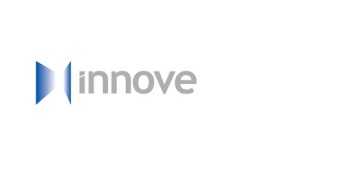 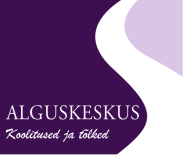 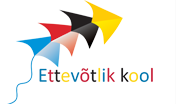 